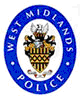 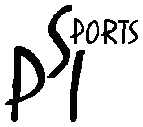 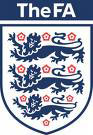 	Bromsgrove Summer Holiday Football Course 2021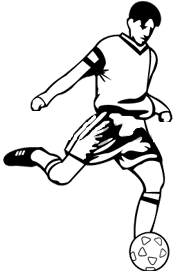 Please return your application form, with your cheque marked ‘PSI Sports’ to: PSI Sports, 40, Loweswater Road, Stourport-on-Severn, Worcs, DY13 8LPAPPLICATION FORM"""""""""""""""""""""""""""""""""""""""""""""""""""""""""""""""""""""""""""""Player name: ………………………………….…………………….	D.O.B: …..…………………….Age:……………………..Year:…………………….	……Address: …………………………………………………………………………………………………………………….........................................................……………………………………………………………………………………………………………….. Post Code: …………………………......................Home telephone: ……………………………………….…….………………. Mobile: ………………………………………………………………………….Medical Conditions: ……………….……………………………………………………………. School: ………………………………………………………...Email Address: ……………………………………………………………………………………………………………...........................................................Days Attending:   M   Tu   W    Th    All.    (Please circle)Courses: 	    Mon 9th Aug – Thu 12th Aug (Total 4 Days)I certify that my child is in good health and is able to participate in all activities.  If any attention is required for illness or injury, I give my permission to a staff member for such care.  I will not hold PSI Sports or any of its coaches responsible for loss or injury occurring during any activities.  We may occasionally take photos for promotional purposes, please tick box if you DO NOT wish your child to be photographed      .Print: ………………………………….  Sign: ……………….………………… (Parent/Guardian) Date: ……………………….   If you have any queries in relation to any of our courses please do not hesitate to contact: Ian Delo, on 07809 625620.